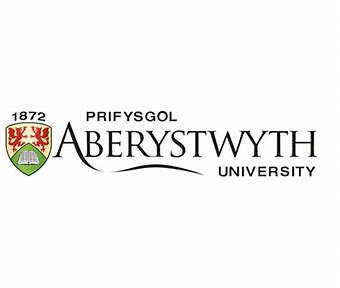 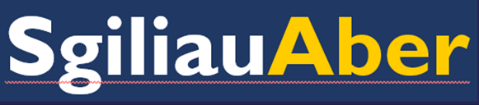 Paratoi ar gyfer arholiadauMwy o wybodaeth:https://www.aber.ac.uk/cy/aberskills/exams/Pum awgrym allweddolEdrychwch ar hen bapurau arholiadEdrychwch ar gyn-bapurau:Ar-lein: https://www.aber.ac.uk/cy/past-papers/Print:https://www.aber.ac.uk/en/media/departmental/informationservices/pdf/floor-plans/ho-level-f-en.pdfMae’r Pencampwyr Digidol Myfyrwyr hefyd wedi creu sawl adnodd i gefnogi myfyrwyr wrth iddynt baratoi ar gyfer eu harholiadau (cyrsiau Saesneg yn unig):  https://www.aber.ac.uk/cy/aberskills/exams/Byddwch yn wybodus ar fformat yr arholiadPo fwyaf y gwyddoch am fformat arholiad, y mwyaf parod y gallwch fod.Beth yw fformat yr arholiad?Dewis lluosog?Ateb byr?Traethawd?Datblygwch gynllun astudioBydd mapio cynllun astudio bythefnos neu dair wythnos cyn arholiad yn eich galluogi i osgoi cramio ac yn helpu i leddfu straen.Paratowch restr o'r holl bynciau y byddwch yn gyfrifol amdanynt yn ystod yr arholiad. Byddai'n ddefnyddiol i chi ymgynghori ag amlinelliad eich cwrs neu nodiadau eich darlith.Trefnwch eich deunyddI lawer o gyrsiau, mae'n bwysig deall y manylion a'r cysyniadau mwy manwl o fewn deunydd y cwrs. Yn aml mae hefyd angen gweld y berthynas rhwng gwahanol gysyniadau o fewn y cwrs.YmarferCeisiwch ymarfer cymaint â phosibl o dan amodau ysgrifennu arholiad.Dewch o hyd i gwestiynau ymarfer sydd o'r math a fydd yn yr arholiad; rhowch eich llyfrau i ffwrdd (oni bai ei fod yn arholiad llyfr agored) wrth i chi gwblhau cwestiynau'r ymarfer.